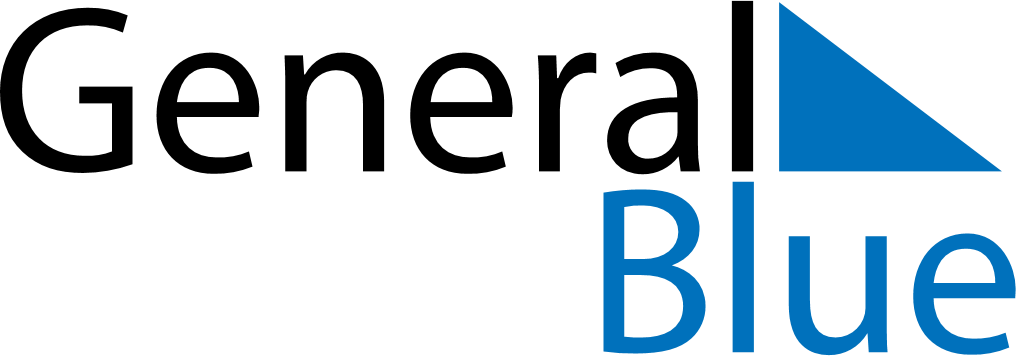 Daily PlannerMay 17, 2020 - May 23, 2020Daily PlannerMay 17, 2020 - May 23, 2020Daily PlannerMay 17, 2020 - May 23, 2020Daily PlannerMay 17, 2020 - May 23, 2020Daily PlannerMay 17, 2020 - May 23, 2020Daily PlannerMay 17, 2020 - May 23, 2020Daily Planner SundayMay 17MondayMay 18TuesdayMay 19WednesdayMay 20ThursdayMay 21 FridayMay 22 SaturdayMay 23MorningAfternoonEvening